Застосування аміакуАміак широко використовують у різних галузях промисловості, у медицині, техніці, сільському господарстві:• для добування нітратної кислоти, добування соди (аміачний метод), вибухових речовин, для синтезу пластмас і штучних волокон (капрону);• у виробництві мінеральних добрив (нітратів, амоній сульфату, сечовини (NH2)2CO);• як холодагент у промислових холодильниках.Аміак входить до складу мийних засобів для прання білизни, чищення скла, килимів і ювелірних виробів; рідкий аміак використовують як розчинник.Нашатирний спирт застосовують у медицині, для збудження дихання в непритомному стані (стимуляція дихального і судинорухового центрів головного мозку).Добування аміакуУ лабораторії аміак добувають нагріванням солей амонію з лугами: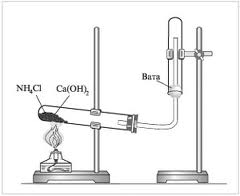 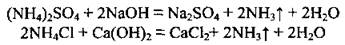 Оскільки аміак легший за повітря, його збирають у посудину, перевернуту догори дном.У промисловості аміак добувають взаємодією азоту з воднем. Реакцію здійснюють за температури 450-500 °С і тиску 200-300 атм., каталізатор — Fe з домішками К2O, Аl2O3:Необхідний для реакції азот добувають з повітря, а водень — конверсією метану з водяною парою: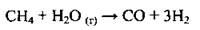 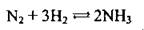 